Dějepis do 19.6.Posílám Vám poslední část učiva tohoto školního roku. Poslední dvě kapitoly probereme na začátku září. Nechte si proto sešity!Zápis si nalepte do sešitu. Uč. str. 105 – 107 ŘÍMSKÉ CÍSAŘSTVÍ (27 př.n.l. – 476 n.l.)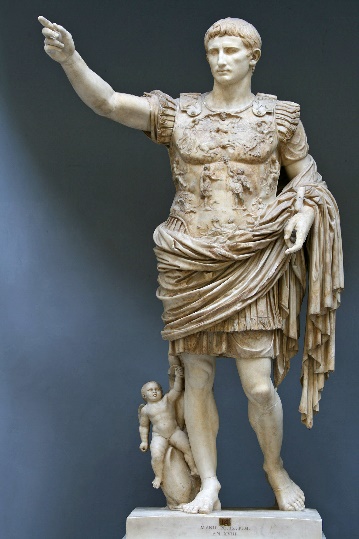              OCTAVIANUS AUGUSTUS (27 př.n.l. – 14.n.l.)první římský císař (adoptivní syn Gaia Julia Caesara)užíval titul „princeps“ – první senátorve skutečnosti měl nejvyšší a nejmocnější postavení v zemi a                senát se s tím smířilod senátu přijal příjmení Augustus – Vznešenýlidová shromáždění zaniklaza jeho vlády vzkvétalo zemědělství, řemesla a obchod nejen               v Římě, ale i v provinciíchvelký rozkvět básnictvíZajímavost:Za vlády císaře Octaviana Augusta došlo k největší porážce římských legií v bitvě u Teutoburského lesa v roce 9 n.l.https://www.slavne-dny.cz/episode/10019117/den-bitvy-v-teutoburskem-lese-9-zari-roku-9-n-l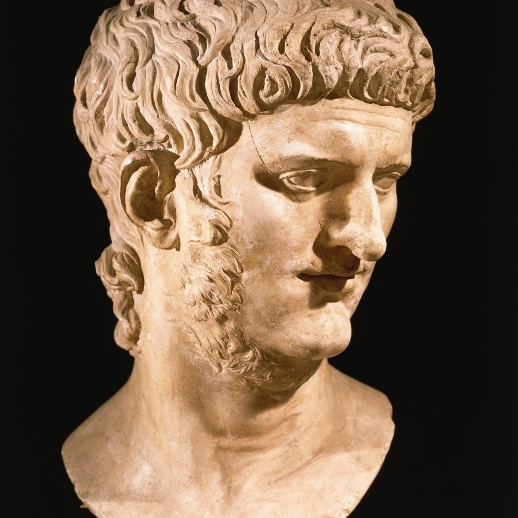 NERO (54 n.l. – 68 n.l.)jeden z nejkrutějších vládců, choval se jako šílenec      (nechal zavraždit řadu politiků i členů své rodiny)za jeho vlády začalo pronásledování stoupenců nového      náboženství – KŘESŤANSTVÍkřesťané na rozdíl od vyznavačů původního       náboženství, věřili jen v jednoho Bohahlásali lásku a rovnost mezi lidmischázeli se v katakombáchproti jeho vládě se vzbouřily legie i jeho osobní stráž                                                     (císař prchl z Říma a spáchal sebevraždu)Zajímavost:Za vlády císaře Nerona vypukl roku 64 n.l. velký požár Říma.https://www.slavne-dny.cz/episode/10006466/den-kdy-zacal-velky-pozar-rima-19-cervenecVÝBUCH SOPKY VESUV – 79 n.l. za vlády císaře TITA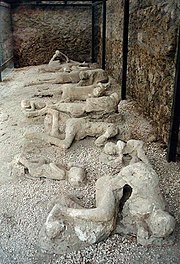 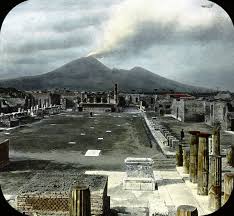 několikametrová vrstva lávy zasypala římská města, nejznámější z nich jsou POMPEJE A HERCULANEUMJediný úkol - pustit si následující video a přečíst text.Pár údajů ke zkáze Pompejí:
Přesný počet obětí pochopitelně není znám. Předpokládá se, že ve městě žilo až 20 000 lidí, mnohým se podařilo uprchnout, nalezeny byly ostatky asi 2 000 lidí (z nich 1 044 dnes má svůj sádrový odlitek), obětí ale jistě mohlo být mnohem více. Přes Pompeje se přehnaly celkem tři pyroklastické proudy – první o teplotě přes 150 °C, druhý přes 200 °C, třetí přes 250 °C – ten nejsilnější urazil vzdálenost 15 kilometrů od kráteru. Nadmořská výška Vesuvu se snížila o více než 600 metrů, navíc vyvržený materiál posunul pobřežní čáru, a tak se dnes antický přístav Pompeje nachází skoro 2 kilometry od pobřeží. Historikové v poslední době začali spekulovat i o datu události: někteří tvrdí, že místo 24. srpna se katastrofa odehrála spíš 24. října, kvůli tomu, že nacházejí stále více artefaktů z babího léta (například, že už bylo po vinobraní). https://www.slavne-dny.cz/episode/10018908/den-zkazy-pompeji-24-srpen-79-n-lTRAIANUS (98 n.l. – 117n.l.)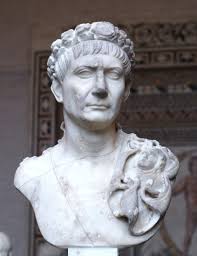 říše dosáhla největšího územní rozlohyvrchol rozkvětuvybudována řada významných staveb, vodovodů, mostů – řada       se jich zachovala dodnes (Traianův sloup a Traianovo forum)podporoval chudé (Senát mu udělil titul „Nejlepší císař“)budoval proti barbarům vojáky střežená      opevnění tvořící limes Romanus (hranice)na této hranici vznikly později z vojenských táborů významná      města (např. Aquincum – Budapešť)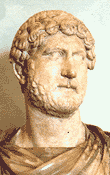 HADRIANUS (117 n.l. – 138 n.l.)také on dále zabezpečoval hranici impériana území dnešní Velké Británie nechal vybudovat           opevnění známé pod názvem Hadrianův val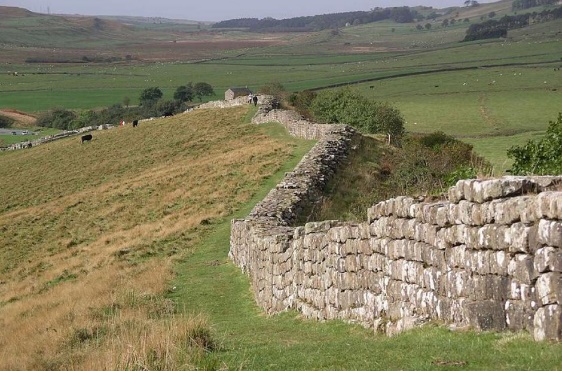 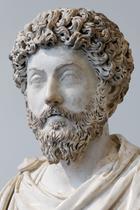 MARCUS AURELIUS (161 n.l. – 180 n.l.)říši postihly různé katastrofy (záplavy, zemětřesení, mor, problémy            v zemědělství)na říši útočily germánské kmeny Kvádů a Markomanů (sídlily na našem               a slovenském území)útočily i další barbarské kmenycísař sám osobně velel armádě a vytlačil Germány z římského území  -            bojoval s nimi na území dnešního Slovenska a jižní Moravy (např.               vojenský tábor Mušov na Moravě) – Římané zvítězilibyl velmi vzdělaný, patřil k nejlepším panovníkům v dějinách římské                 říšezemi ovládal z vojenských táborů v pohraničízemřel ve Vindoboně (dnešní Vídeň) na mori on pronásledoval křesťanykřesťanství se šířilo i mezi občany nejvyšších společenských vrstev